架空請求詐欺を体験しよう。「架空請求」にツッコミを入れてみよう！架空請求ハガキのおかしいな、わかりにくいな！というところにマーカーをしてツッコミを入れてみよう。右側の空白に書き込みましょう。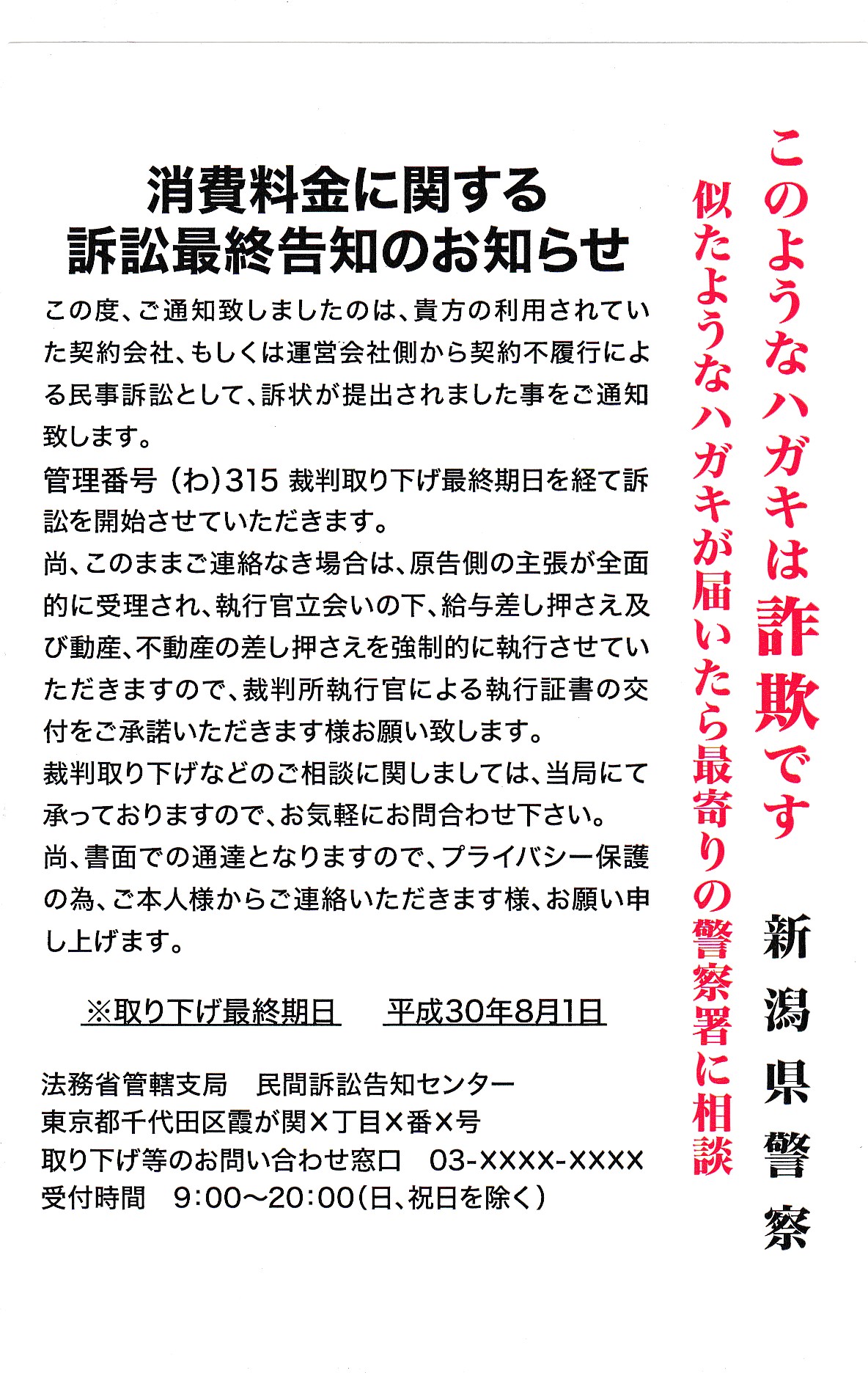 2年　　　組　№　　　　名前　　　　　　　　　　　　　　　